КАЛЕНДАРЬ СОБЫТИЙ И МЕРОПРИЯТИЙ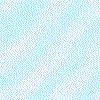 МУНИЦИПАЛЬНОГО РАЙОНА БЕЗЕНЧУКСКИЙНА СЕНТЯБРЬ 2014 ГОДАМероприятия МБУК « Безенчукский межпоселенческий культурно-досуговый центр» муниципального района Безенчукский Самарской областиМероприятия МБУК « Безенчукская межпоселенческая центральная библиотека» муниципального района Безенчукский Самарской областиМероприятия МАУК « Безенчукский центр досуга» г/п Безенчукмуниципального района Безенчукский Самарской областиМероприятия МАУК « Осинский центр досуга» г/п Осинкимуниципального района Безенчукский Самарской областиМероприятия МБУ « Дом молодёжных организаций» муниципального района Безенчукский Самарской областиМероприятия МБУ « Комитет по физической культуре и спорту» муниципального района Безенчукский Самарской области№Наименование мероприятияДата, время проведенияМесто проведенияОтветственное должностное лицо(Ф.И.О., должность) МБУК « Безенчукский межпоселенческий культурно-досуговый центр» МБУК « Безенчукский межпоселенческий культурно-досуговый центр» МБУК « Безенчукский межпоселенческий культурно-досуговый центр» МБУК « Безенчукский межпоселенческий культурно-досуговый центр» МБУК « Безенчукский межпоселенческий культурно-досуговый центр»Открытие железно-дорожного вокзала.Встреча Губернатора Самарской области  02.09.2014г. 13-00ч.п. Безенчук привокзальная площадьДиректор МБУК «БМКДЦ» Морозова Е.В.Концертная программа «Расти, цвети село родное»03.09.2014г13-00ч.Макарьевский СКДиректор МБУК «БМКДЦ» Морозова Е.В.Концертная программа «Расти, цвети село родное»13.09.2014г.15-00ч.с.ИоганнесфельдДиректор МБУК «БМКДЦ» Морозова Е.В.Концертная программа «Расти, цвети село родное»04.09.2014г. 10-00Васильевский СДКДиректор МБУК «БМКДЦ» Морозова Е.В.Концертная программа «Расти, цвети село родное»04.09.2014г.11:30Преполовенский СДКДиректор МБУК «БМКДЦ» Морозова Е.В.Концертная программа «Расти, цвети село родное»05.09.2014г.16-00Никольский СДКДиректор МБУК «БМКДЦ» Морозова Е.В.Концертная программа «Расти, цвети село родное»05.09.2014г.17-30Купинский СДКДиректор МБУК «БМКДЦ» Морозова Е.В.Концертная программа «Расти, цвети село родное»09.09.2014г.10-00Песоченский СДКДиректор МБУК «БМКДЦ» Морозова Е.В.Концертная программа «Расти, цвети село родное»09.09.2014г.16-00Екатериновский СДКДиректор МБУК «БМКДЦ» Морозова Е.В.Концертная программа «На избирательных участках»14.09.2014г.с 10-00-19:00п. БезенчукДиректор МБУК «БМКДЦ» Морозова Е.В.Губернский Фестиваль «Рожденные в сердце России»22.09.2014г.10-00г. СамараДиректор МБУК «БМКДЦ» Морозова Е.В.II межмуниципальный песенный фестиваль «Родная песня»28.09.2014г.11-00п. Большая Глушица Директор МБУК «БМКДЦ» Морозова Е.В.структурное подразделение Александровский СДКструктурное подразделение Александровский СДКструктурное подразделение Александровский СДКструктурное подразделение Александровский СДКструктурное подразделение Александровский СДКТематическая программа, посвященная Дню Знаний «Праздник букваря»01.09.2014 10-00ч.структурное подразделение СДК            с. АлександровкаШерстнёв А.Г.- зав. структурного подразделенияКонцертная программа «Мы голосуем За Согласие!За Порядок! За Созидание»14.09.2014г. 11-00ч. структурное подразделение СДК            с. АлександровкаШерстнёв А.Г.- зав. структурного подразделенияструктурное подразделение Васильевский СДКструктурное подразделение Васильевский СДКструктурное подразделение Васильевский СДКструктурное подразделение Васильевский СДКструктурное подразделение Васильевский СДКИгровая программа «Как расколдовать дерево Знаний»01.092014 13-00ч.структурное подразделение СДК            с. ВасильевкаКиселева Н.В.- зав. структурного подразделенияПознавательная программа «Нет – терроризму»02..09.2014г.  13-00ч.структурное подразделение СДК            с. ВасильевкаКиселева Н.В.- зав. структурного подразделенияКонцертная программа «Мы голосуем За Согласие!За Порядок! За Созидание»14.09.2014г.11-00ч.структурное подразделение СДК            с. ВасильевкаКиселева Н.В.- зав. структурного подразделенияФольклорный праздник «Осенины»  20.09.2014г  12-00ч.структурное подразделение СДК            с. ВасильевкаКиселева Н.В.- зав. структурного подразделенияструктурное подразделение Екатериновский СДКструктурное подразделение Екатериновский СДКструктурное подразделение Екатериновский СДКструктурное подразделение Екатериновский СДКструктурное подразделение Екатериновский СДКВыставка-продажа изделий прикладного творчества односельчан.01.09.2014 13-00ч.структурное подразделение СДК            с. ЕкатериновкаРоманова  А.Б. - зав. структурного подразделенияДетская развлекательная программа «Школьные годы чудесные»01.09.2014г. 13-00ч.структурное подразделение СДК            с. ЕкатериновкаРоманова  А.Б. - зав. структурного подразделенияКонцертная программа «Мы голосуем За Согласие!За Порядок! За Созидание»14.09.2014г.  11-00ч.структурное подразделение СДК            с. ЕкатериновкаРоманова  А.Б. - зав. структурного подразделенияструктурное подразделение Заволжский СКструктурное подразделение Заволжский СКструктурное подразделение Заволжский СКструктурное подразделение Заволжский СКструктурное подразделение Заволжский СККонцертная программа «Мы голосуем За Согласие!За Порядок! За Созидание»14.09.201411-00структурное подразделение СК            п. ЗаволжскийСорока Е.А. - зав. структурного подразделенияструктурное подразделение Звездинский СДКструктурное подразделение Звездинский СДКструктурное подразделение Звездинский СДКструктурное подразделение Звездинский СДКструктурное подразделение Звездинский СДКДетская игровая программа «Большая перемена»01.09.2014 13-00ч.структурное подразделение СДК   ст.ЗвездаСтукманова Л.В. - зав. структурного подразделенияКонцертная программа «Мы голосуем За Согласие!За Порядок! За Созидание»14.09.2014г. 11-00ч.структурное подразделение СДК   ст.ЗвездаСтукманова Л.В. - зав. структурного подразделенияДетская конкурсная программа «Хочу быть королевой!»25.09.2014г. 11-00ч.структурное подразделение СДК   ст.ЗвездаСтукманова Л.В. - зав. структурного подразделенияструктурное подразделение Купинский СДКструктурное подразделение Купинский СДКструктурное подразделение Купинский СДКструктурное подразделение Купинский СДКструктурное подразделение Купинский СДКПраздник для первоклассников «Здравствуй школа»01.09.2014 11-00ч.структурное подразделение СДК    с. КупиноСеверина О.Н. - зав. структурного подразделенияКонцертная программа «Мы голосуем За Согласие!За Порядок! За Созидание»14.00.2014г. 11-00ч.структурное подразделение СДК    с. КупиноСеверина О.Н. - зав. структурного подразделенияСпортивный праздник «Купинские Забавы!18.09.2014г. 17-00ч.структурное подразделение СДК    с. КупиноСеверина О.Н. - зав. структурного подразделенияструктурное подразделение Макарьевский СКструктурное подразделение Макарьевский СКструктурное подразделение Макарьевский СКструктурное подразделение Макарьевский СКструктурное подразделение Макарьевский СКДетская праздничная программа «Здравствуй школа» 01.09.2014 11-00ч.структурное подразделение СДК    с. МакарьевкаШик Л.Л. - зав. структурного подразделенияКонцертная программа «Мы голосуем За Согласие!За Порядок! За Созидание»14.09.1411:00структурное подразделение СДК    с. МакарьевкаШик Л.Л. - зав. структурного подразделенияПраздничная программа к дню урожая.Музыкальное подворье 26.09.2014 15-00структурное подразделение СДК    с. МакарьевкаШик Л.Л. - зав. структурного подразделенияструктурное подразделение Музейно-выставочный центрструктурное подразделение Музейно-выставочный центрструктурное подразделение Музейно-выставочный центрструктурное подразделение Музейно-выставочный центрструктурное подразделение Музейно-выставочный центрИнтерактивные экскурсии           « Моя Родина – Безенчук»01.08.201410-30-17-00чструктурное подразделение «Музейно-выставочный центр»Давыдова О.Ф. – зав.структурным подразделенияВыставка « Путешествие в страну СССР»в течение  месяцас 9-00 до 17-00ч.структурное подразделение Музейно-выставочный центрДавыдова О.Ф. – зав.структурнымподразделенияТематические экскурсии по заламв течение месяцас 9-00 до 17-00ч.структурное подразделение Музейно-выставочный центрДавыдова О.Ф. – зав.структурного подразделенияИнтерактивные площадки для мл.школьниковкаждую среду месяцаструктурное подразделение Музейно-выставочный центрДавыдова О.Ф. – зав.структурного подразделенияструктурное подразделение Натальинский СДКструктурное подразделение Натальинский СДКструктурное подразделение Натальинский СДКструктурное подразделение Натальинский СДКструктурное подразделение Натальинский СДКТеатрализованное представление с анимацией «Здравствуй страна Знаний»01.09.2014 11-00ч.структурное подразделение СДК    с.НатальиноДмитриева М.В.- . - зав. структурного подразделенияЧас памяти «Эхо Бесланской трагедии»02.09.2014г. 13-00ч.структурное подразделение СДК    с.НатальиноДмитриева М.В.- . - зав. структурного подразделенияКонцертная программа «Мы голосуем За Согласие!За Порядок! За Созидание»14.09.2014г.11-00ч.структурное подразделение СДК    с.НатальиноДмитриева М.В.- . - зав. структурного подразделенияКонкурсно - развлекательная программа для молодежи «Самоцветный дождь»19.09.2014г.19-00ч.структурное подразделение СДК    с.НатальиноДмитриева М.В.- . - зав. структурного подразделенияструктурное подразделение Никольский СДКструктурное подразделение Никольский СДКструктурное подразделение Никольский СДКструктурное подразделение Никольский СДКструктурное подразделение Никольский СДКПрограмма для детей «Веселая переменка»01.09.201412-00структурное подразделение СДК    с.НикольскоеСахтерова О.В. - зав. структурного подразделенияБеседа памяти погибших 03.09201413-00структурное подразделение СДК    с.НикольскоеСахтерова О.В. - зав. структурного подразделенияКонцертная программа «Мы голосуем За Согласие!За Порядок! За Созидание»14.09.201411:00структурное подразделение СДК    с.НикольскоеСахтерова О.В. - зав. структурного подразделенияВыставка осенних букетов26.09.201411:00структурное подразделение СДК    с.НикольскоеСахтерова О.В. - зав. структурного подразделенияструктурное подразделение СК «НПС Красносёлки»структурное подразделение СК «НПС Красносёлки»структурное подразделение СК «НПС Красносёлки»структурное подразделение СК «НПС Красносёлки»структурное подразделение СК «НПС Красносёлки»Праздник села «Село мое родное»09.09.2014 17-00ч.структурное подразделение СК с.ДружбаЧегурова С.В. - зав. структурным подразделениемСоревнования по настольному теннису 26.09.201414-00структурное подразделение СК с.ДружбаЧегурова С.В. - зав. структурным подразделениемструктурное подразделение Ольгинский СДКструктурное подразделение Ольгинский СДКструктурное подразделение Ольгинский СДКструктурное подразделение Ольгинский СДКструктурное подразделение Ольгинский СДКПраздничная программа, посвященная дню знаний «Здравствуй школа»01.09.2014г. 18-00ч.структурное подразделение СДК    с. ОльгиноПетрушкина А.А. –зав. структурным подразделениемКонкурс детского рисунка на асфальте «Осенние краски»05.09. 2014г. 13-00ч.структурное подразделение СДК    с. ОльгиноПетрушкина А.А. –зав. структурным подразделениемКонцертная программа «Мы голосуем За Согласие!За Порядок! За Созидание»14.09. 2014г11-00ч.структурное подразделение СДК    с. ОльгиноПетрушкина А.А. –зав. структурным подразделениемструктурное подразделение Переволокский СДКструктурное подразделение Переволокский СДКструктурное подразделение Переволокский СДКструктурное подразделение Переволокский СДКструктурное подразделение Переволокский СДКПраздничная программа, посвященная дню знаний «Первый раз в первый класс»01.09.2014г.12-00ч.структурное подразделение СДК с. ПереволокиЕлуферьева Н.А. – зав. структурным подразделениемКонкурсно - развлекательная программа для детей «Угадай мелодию»07.09.2014г. 12-00ч.структурное подразделение СДК с. ПереволокиЕлуферьева Н.А. – зав. структурным подразделениемКонцертная программа «Сделай свой выбор»14.09.2014г. 10-00ч.структурное подразделение СДК с. ПереволокиЕлуферьева Н.А. – зав. структурным подразделениемРазвлекательная программа «Осеняя карусель»27.09.,2014 г.17:00структурное подразделение СДК с. ПереволокиЕлуферьева Н.А. – зав. структурным подразделениемструктурное подразделение ПесоченскийСДКструктурное подразделение ПесоченскийСДКструктурное подразделение ПесоченскийСДКструктурное подразделение ПесоченскийСДКструктурное подразделение ПесоченскийСДКРазвлекательная программа с элементами анимации «По ступенькам к знаниям»01.09.2014 14-00ч.структурное подразделение СДК    с.ПесочноеФучеджи А.В. – зав. структурным подразделениемТематическое мероприятие «Горе Беслана..» 03.09.2014г. 11-00ч.структурное подразделение СДК    с.ПесочноеФучеджи А.В. – зав. структурным подразделениемПрограмма для детей участников худ.самод. «День осенних именин» 18.09.2014г. 15-00ч.структурное подразделение СДК    с.ПесочноеФучеджи А.В. – зав. структурным подразделениемЛитературно – муз.гостиная «Осенних красок хоровод»25.09.2014г. 14-00ч.структурное подразделение СДК    с.ПесочноеФучеджи А.В. – зав. структурным подразделениемКонцертная программа «Мы голосуем За Согласие!За Порядок! За Созидание»14.09.2014г.  11-00ч.структурное подразделение СДК    с.ПесочноеФучеджи А.В. – зав. структурным подразделениемструктурное подразделение Прибойский СДКструктурное подразделение Прибойский СДКструктурное подразделение Прибойский СДКструктурное подразделение Прибойский СДКструктурное подразделение Прибойский СДКПознавательная программа  для детей «Мы за мир!»02.09.2014 15-00ч.структурное подразделение СДК    с. ПрибойСинеглазова С.Л. – зав. структурным подразделениемКонцертная программа «Мы голосуем За Согласие!За Порядок! За Созидание»14.09.2014г.  11-00ч.структурное подразделение СДК    с. ПрибойСинеглазова С.Л. – зав. структурным подразделением№Наименование мероприятияДата, время проведенияМесто проведенияОтветственное должностное лицо(Ф.И.О., должность)День знаний«Дорогой знаний» - экскурсия для старшеклассников школы № 401.09.2014 г.,12.00 чМесто проведения:Городская библиотека - филиалМахтева Л.Н., заведующая Городской библиотекойДень знаний«В первый погожий сентябрьский денёк приглашает вас к себе наш Библиотеремок» - литературный утренник для дошкольников01.09.2014 г.,10.30 чМесто проведения:Городская детская библиотекаКузнецова Т.М.,заведующая Городской детской библиотекойДень знаний«Супер-читатель» - вечер Всезнаек (совместно со школой)01.09.2014 г.Место проведения: Екатериновская сельская библиотекаКапанова Е.Н., заведующая Екатериновской сельской библиотекойДень знаний«Здравствуй, Страна Знаний!» - театрализованное игровое представление (совместно с СДК)01.09.2014 г.Место проведения:Натальинский СДКСосновская А.Ф.,заведующая Натальинской сельской библиотекойДень знаний«До свидания, лето! Здравствуй, школа!» - игровая программа для первоклассников01.09.2014 г.Место проведения:Переволокская сельская библиотекаСавдиерова М.В., библиотекарь Переволокской сельской библиотекиДень знаний«Из пункта А в пункт Б» - развлекательно-познавательная программа для школьников.01.09.2014 г.Место проведения: Привольненский СДКЕврилова В.С., библиотекарь Привольненской сельской библиотеки«Здравствуй, школа!» - игровая программа для детей 7-14 лет01.09.2014 г.,15.00 чМесто проведения:Сосновский СДКСоловьёва Г.Н., библиотекарь Сосновской сельской библиотекиДень солидарности в борьбе с терроризмом«Для мирных жителей пусть будет вечный мир!» - тематическое мероприятие03.09.2014 г.Место проведения:Ольгинская сельская библиотекаКуркуль М.И., заведующая Ольгинской сельской библиотекойДень солидарности в борьбе с терроризмомТематическая программа «Должны смеяться дети и в мирном мире жить!»03.09.2014 г.Место проведения:Осинская сельская библиотекаСнопкова О.А., заведующая  Осинской сельской библиотекойДень солидарности в борьбе с терроризмом«...И превратился в пепел праздник» - час памяти жертв Беслана. 03.09.2014 г.Место проведения: Песоченская сельская библиотекаПетухова Н.В., заведующая Песоченской сельской библиотекойДень солидарности в борьбе с терроризмомКонкурс рисунков «Мы за мир во всём мире»03.09.2014 г.Место проведения:Звездинская сельская библиотекаЯндушкина Е.В., заведующая Звездинской сельской библиотекойДень солидарности в борьбе с терроризмом«Эхо Бесланской трагедии» - час памяти (совместно с СДК)03.09.2014 г.Место проведения:Натальинский СДКСосновская А.Ф.,заведующая Натальинской сельской библиотекойДень солидарности в борьбе с терроризмом«Дорога к миру» - выставка детских рисунков03.09.2014 г.Место проведения: Детская районная библиотекаЕрцкина Т.В., заведующая Детской районной библиотекой«Этот славный книжный дом» - экскурсия в библиотеку для первоклассников04.09.2014 г.Место проведения: Прибойская сельская библиотекаЕвдокимова А.М., библиотекарь Прибойскойсельской библиотеки«В некотором царстве, в некотором государстве» - экскурсия по библиотеке05.09.2014 г.Место проведения:Звездинская сельская библиотекаЯндушкина Е.В., заведующая Звездинской сельской библиотекой«Неисчерпаемость таланта» - книжная выставка, беседа, посвящённая 115-летию со дня рождения А.Платонова07.09.2014 г.,15.00 чМесто проведения:Александровская сельская библиотекаШерстнёва Л.Е., библиотекарь Александровской сельской библиотекиМеждународный день грамотности«Как хорошо уметь читать!» - познавательная программа для учащихся 1-4 классов08.09.2014 г.,15.00 чМесто проведения: Купинская сельская библиотекаСавельева М.В., заведующая Купинской сельской библиотекойМеждународный день грамотностиИнформационно-познавательный час «Слово о словах»08.09.2014 г.Место проведения:Покровская сельская библиотекаБелоусова И.Г., библиотекарь Покровской сельской библиотекиВсемирный день красоты«Красота спасёт мир!..» - тематическое мероприятие (для студентов медучилища)09.09.2014 г.,14.30 чМесто проведения:Безенчукская межпоселенческая центральная библиотекаТеплоухова Т.В., заведующая отделом обслуживания;Морозова Т.Ю., библиограф МБУК «БМЦБ»Всемирный день красоты«Красота не в лице, красота — это свет в сердце!» - познавательно-развлекательная программа, посвящённая Всемирному дню красоты09.09.2014 г.Место проведения:Ольгинская сельская библиотекаКуркуль М.И., заведующая Ольгинской сельской библиотекой«Читающий край» - подведение итогов программы летнего чтения10.09.2014 г.Место проведения: Детская районная библиотекаЕрцкина Т.В., заведующая Детской районной библиотекойБиблиотечная экскурсия «Где живут книги»10.09.2014 г.Место проведения:Покровская сельская библиотекаБелоусова И.Г., библиотекарь Покровской сельской библиотеки«Нам жить и помнить...» - литературно-музыкальная композиция, посвящённая Международному дню памяти жертв фашизма(совместно со школой и СДК)12.09.2014 г.Место проведения: Екатериновский СДККапанова Е.Н., заведующая Екатериновской сельской библиотекойЛитературно-музыкальная гостиная «Романса звук прелестный» (совместно с СДК)12.09.2014 г.,17.00 чМесто проведения:Александровская сельская библиотекаШерстнёва Л.Е., библиотекарь Александровской сельской библиотеки«Москва златоглавая» - викторина, посвящённая истории российской столицы 12.09.2014 г.Место проведения: Песоченская сельская библиотекаПетухова Н.В., заведующая Песоченской сельской библиотекой«Тайна красоты» - тематическая программа для юношества13.09.2014 г.Место проведения:Васильевская сельская библиотекаФранчук Е.Г., заведующая Васильевской сельской библиотекой«Друг и защитник индейцев» - блиц-тур по творчеству Ф.Купера для учащихся 9-11 классов (совместно со школой)15.09.2014 г.Место проведения: Екатериновская сельская библиотекаКапанова Е.Н., заведующая Екатериновской сельской библиотекой«Корабль мысли» - викторина15.09.2014 г.Место проведения:Переволокская сельская библиотекаСавдиерова М.В., библиотекарь Переволокской сельской библиотеки«Что для тебя означает «быть культурным»? - круглый стол (совместно с СДК)17.09.2014 г.Место проведения:Натальинский СДКСосновская А.Ф.,заведующая Натальинской сельской библиотекойОбзор краеведческой выставки «Город. История. События»18.09.2014 г.Место проведения:Осинская сельская библиотекаСнопкова О.А., заведующая Осинской сельской библиотекой«Золотая пора листопада» - праздник осени (для дошкольников)18.09.2014 г.Место проведения: Прибойская сельская библиотекаЕвдокимова А.М., библиотекарь Прибойской сельской библиотеки«Лесные жители» - познавательная программа для учащихся 3-5 классов18.09.2014 г.,16.00 чМесто проведения: Купинская сельская библиотекаСавельева М.В., заведующая Купинской сельской библиотекойВыездной семинар библиотечных работников МБУК «БМЦБ» «Мы служим Культуре», посвящённый 40-летию Городской библиотекиОриентировочно19.09.2014 г.,10.00 чМесто проведения: Городская библиотека — филиалМахтева Л.Н., заведующая Городской библиотекой — филиалом;Кантеева Э.А., методист МБУК «БМЦБ»«Кого можно считать воспитанным» - дискуссионно-познавательный час19.09.2014 г.,16.00 чМесто проведения:Сосновский СДКСоловьёва Г.Н., библиотекарь Сосновской сельской библиотеки«По школьным тропинкам» - заседание Клуба семейного чтения «Росточек доброты»20.09.2014 г.Место проведения: Детская районная библиотекаЕрцкина Т.В., заведующая Детской районной библиотекой«Недаром помнит вся Россия...» - тематическое мероприятие, посвящённое Бородинскому сражению20.09.2014 г.,16.00 чМесто проведения:Александровская сельская библиотекаШерстнёва Л.Е., библиотекарь Александровской сельской библиотеки«Мистер Трололо» - музыкальная гостиная, посвящённая 80-летию со дня рождения Э.Хиля (для студентов медучилища)23.09.2014 г.,14.30 чМесто проведения:Безенчукская межпоселенческая центральная библиотекаТеплоухова Т.В., заведующая отделом обслуживанияЛитературно-музыкальная гостиная «Мы служим Культуре» в молодёжном клубе «Мы» (к 40-летию Городской библиотеки)23.09.2014 г.,10.00 чМесто проведения: Городская библиотека — филиалМахтева Л.Н., заведующая Городской библиотекой - филиалом«Где осени следы в листочках запоздалых» - праздник осени, интерактивная игра (для учащихся 4-5 классов)23.09.2014 г.,10.30 чМесто проведения:Городская детская библиотекаКузнецова Т.М.,заведующая Городской детской библиотекой«Дом, где живут книги» - экскурсия для учащихся 5-6 классов23.09.2014 г.Место проведения:Васильевская сельская библиотекаФранчук Е.Г., заведующая Васильевской сельской библиотекой«Самоцветный дождь» - конкурсно-развлекательная программа для молодёжи (совместно с СДК)23.09.2014 г.Место проведения:Натальинский СДКСосновская А.Ф.,заведующая Натальинской сельской библиотекой«Осенины» - фольклорный праздник (для учащихся начальных классов)24.09.2014 г.Место проведения:Васильевская сельская библиотекаФранчук Е.Г., заведующая Васильевской сельской библиотекой«1914 — 1918 годы в истории нашей страны» - обзор книжной выставки, посвящённой 100-летию начала Первой мировой войны24.09.2014 г.Место проведения: Прибойская сельская библиотекаЕвдокимова А.М., библиотекарь Прибойской сельской библиотекиЭкологическая викторина «Есть и сейчас ещё на свете чудеса — волшебные леса»25.09.2014 г.Место проведения:Осинская сельская библиотекаСнопкова О.А., заведующая Осинской сельской библиотекой«Севастополь и его славные защитники» - исторический турнир, посвящённый 160-летию обороны Севастополя25.09.2014 г.Место проведения: Екатериновская сельская библиотекаКапанова Е.Н., заведующая Екатериновской сельской библиотекойЛитературно-музыкальная гостиная «Мы дарим вам тепло души» в клубе пожилых людей «Золотой возраст» (к 40-летию Городской библиотеки)26.09.2014 г.,10.00 чМесто проведения: Городская библиотека — филиалМахтева Л.Н., заведующая Городской библиотекой - филиалом«Беречь природы дар бесценный» - библиотечный эко-тур (для учащихся 2-6 классов)26.09.2014 г.Место проведения: Детская районная библиотекаЕрцкина Т.В., заведующая Детской районной библиотекой«Нехорошие привычки» - анкетирование школьников (совместно с СДК)26.09.2014 г.Место проведения:Натальинская школаСосновская А.Ф.,заведующая Натальинской сельской библиотекойОчередное заседание Клуба любителей поэзии28.09.2014 г.,12.00 чМесто проведения:Безенчукская межпоселенческая центральная библиотекаТеплоухова Т.В.,заведующая отделом обслуживания«На краю пропасти» - беседа о профилактике наркозависимости28.09.2014 г.Место проведения:Переволокская сельская библиотекаСавдиерова М.В., библиотекарь Переволокской сельской библиотеки«Пою о Вере, о Любви и о Надежде» - литературно-музыкальная гостиная (в День Веры, Надежды, Любви и Софьи)30.09.2014 г.,11.00Место проведения:Васильевская сельская библиотекаФранчук Е.Г., заведующая Васильевской сельской библиотекойКнижные выставки, беседы у выставок:«Вся жизнь в поисках счастья» (к 115-летию со дня рождения А.Платонова);«Первый американец, признанный Старым Светом» (к 225-летию со дня рождения Ф.Купера)«Подари себе красоту!» (к Всемирному дню красоты) и др.В течение месяцаМесто проведения:Безенчукская межпоселенческая центральная библиотекаБакеева В.Н.,Полуханова Н.Ю., библиотекари отдела обслуживания БМЦБКнижные выставки, беседы у выставок:«Всё обо всём» (к Дню знаний);«Терроризм — угроза человечеству»;«Лирик песенного строя» (к 100-летию со дня рождения В.Бокова).В течение месяцаМесто проведения: Городская библиотека — филиалМахтева Л.Н., заведующая Городской библиотекой - филиаломКнижные выставки, беседы у выставок:«Кипящая Вселенная А.Платонова» (к 115-летию со дня рождения А.Платонова);«Друг и защитник индейцев» (к 225-летию со дня рождения Ф.Купера).В течение месяцаМесто проведения:Городская детская библиотекаКузнецова Т.М.,заведующая Городской детской библиотекойКнижно-иллюстративная«Мы разные, но не чужие»В течение месяцаМесто проведения:Никольская сельская библиотекаШапранова Г.А., библиотекарь Никольской сельской библиотекиКнижная выставка, беседы у выставок:«Страны и народы» (из цикла «Узнай мир»);«Красота во все времена» (времена года).В течение месяцаМесто проведения:Покровская сельская библиотекаБелоусова И.Г., библиотекарь Покровской сельской библиотекиОзнакомительные экскурсии для старшеклассников школ № 1 и № 2 пгт.Безенчук, для студентов-первокурсников ГБОУ СПО «БАТ», медучилищаВ течение месяцаМесто проведения:Безенчукская межпоселенческая центральная библиотекаБакеева В.Н.,Полуханова Н.Ю., библиотекари отдела обслуживания БМЦБЦикл литературных занятий «Я с книгой открываю мир» (для учащихся 2 классов)В течение месяцаМесто проведения: Детская районная библиотекаЕрцкина Т.В., заведующая Детской районной библиотекой«Мы дружим с книгой» - работа передвижного пунктаКаждый вторникМесто проведения: д/с «Золотой петушок»Петухова Т.А., библиотекарь абонемента ДРБ«Мы дружим с книгой» - работа передвижного пунктаКаждая пятницаМесто проведения:  д/с «Колосок»Петухова Т.А., библиотекарь Детской районной библиотекиБеседа у выставки «Герой нескольких поколений» (к 110-летию со дня рождения Н.А.Островского).В течение месяцаМесто проведения:Звездинская сельская библиотекаЯндушкина Е.В., заведующая Звездинской сельской библиотекойДистанционное обучение по образовательным комплексам в рамках обучения специалистов муниципальных библиотекиспользованию информационно-коммуникационных технологий (изучение тем по учебным пособиям, выполнение практических заданий по рабочим тетрадям)Весь период(сентябрь — декабрь 2014)Библиотеки МБУК «БМЦБ»Участники дистанционного образовательного курса — сотрудники библиотек МБУК «БМЦБ»Плановая проверка библиотечного фонда Александровской сельской библиотеки — филиала МБУК «БМЦБ».В течение месяцаМесто проведения:Отдел комплектования и обработки документов МБУК «БМЦБ»Шевцова Н.А., зав. отделом комплектования и обработки документов МБУК «БМЦБ»;Шерстнёва Л.Е., библиотекарь Александровской сельской библиотекиПодготовка партий новой литературы для библиотек-филиалов МБУК «БМЦБ», работа с актами, сводным электронным корпоративным каталогомВ течение месяцаМесто проведения:Отдел комплектования и обработки документов МБУК «БМЦБ»Шевцова Н.А., зав. Отделом комплектования и обработки документов МБУК «БМЦБ»№Наименование мероприятияДата, время проведенияМесто проведенияОтветственное должностное лицо(Ф.И.О., должность)«По морю Знаний» Театрализованная праздничная программа, посвящённая Дню знаний01.09.201411-00чМАУК «БЦД»Хватова С.Н. – директор БЦД«Колесо истории»Литературная игра03.09.201413-00МАУК «БЦД»Хватова С.Н. – директор БЦДДискотека.03.09.201414-00МАУК «БЦД»Хватова С.Н. – директор БЦД«АзБука».Познавательная  игровая программа. 05.09.201412-00МАУК «БЦД»Хватова С.Н. – директор БЦД«Школьные мечты»Музыкальная хореографическая зарисовка.03.09.201413-30МАУК «БЦД»Хватова С.Н. – директор БЦДКонцертная программа НФА «Дубравушка»16.09.201416-00МАУК «БЦД»Хватова С.Н. – директор БЦД«Лесное царство»Развлекательная игровая программа. 18.09.201411-00МАУК «БЦД»Хватова С.Н. – директор БЦДДискотека.18.09.2014г12-00МАУК «БЦД»Хватова С.Н. – директор БЦД«Пусть всегда будет солнце!».Экологическая программа.24.09.201415-00ч.МАУК «БЦД»Хватова С.Н. – директор БЦДструктурное подразделение Сосновский СДКструктурное подразделение Сосновский СДКструктурное подразделение Сосновский СДКструктурное подразделение Сосновский СДКструктурное подразделение Сосновский СДК«День Знаний»01.09.2014г14-00ч.структурное подразделение сосновский СДКРоманова Н.В. – худ.руководительДискотека.12.09.2014г18-00ч.структурное подразделение сосновский СДКРоманова Н.В. – худ.руководитель№Наименование мероприятияДата, время проведенияМесто проведенияОтветственное должностное лицо(Ф.И.О., должность)«Запишите в Знайки нас» Игровая программа для школьников01.09.1414-00Привольненский СКЕврилова В.С. ,-художественный руководитель«Огонь нефтяного солнца»концертно-развлекательная программа для спонсоров.05.09.14НПС ПокровскаяЕврилова В.С. ,-художественный руководитель«Вам, нефтяники» Концертно-дискотечная программа06.09.1420-00ОЦДКазаченко И.И. – директор ОЦД«День леса» игровая программа для детей18.09.1412-00ОЦДКазаченко И.И. – директор ОЦД«Здравствуй, осень» тематическая конкурсно-развлекательная программа 25.09.1414-00ОЦДКазаченко И.И. – директор ОЦД«Один день из жизни воспитателя…» концертная программа25.09.14 18-00Д/с «Бабочка»,ПривольныйЕврилова В.С. ,-художественный руководитель«День интернета» развлекательно-познавательная программа30.09.1417-00ОЦДКазаченко И.И. – директор ОЦД«Федорин огород» Осенний праздник для школьников27.09.14Привольненский СКЕврилова В.С. ,-художественный руководитель№Наименование мероприятияДата, время проведенияМесто проведенияОтветственное должностное лицо(Ф.И.О., должность)Участие в Региональном экологическом карнавале «Культ- Ура!» 06.90.2014г.о. Чапаевскруководитель - Галицына Н.Е.Трудоустройство несовершеннолетних гражданв течение месяцаМБУ «ДМО»руководитель -Галицына Н.Е.Работа молодежных добровольческих объединений: 1. Добровольческое объединение «Молодая гвардия» 2. Клуб мини-гольф 3. Молодежная рок-группа 4. Подростковый клуб «Юность»в течение месяцаМБУ «ДМО»руководитель-Галицына Н.Е.№Наименование мероприятияДата, время проведенияМесто проведенияОтветственное должностное лицо(Ф.И.О., должность)1Первенство района по футболу03.09.2014г.Начало 18-00п.Безенчук, ст. «Вымпел»Рапицкий А.А. – руководитель Комитета2Первенство района по футболу03.09.2014г.Начало 18-00п.Безенчук, ст. «Колос»Рапицкий А.А. – руководитель Комитета3Первенство района по футболу04.09.2014г.Начало 18-00п.Безенчук, ст. «Колос»Рапицкий А.А. – руководитель Комитета4Первенство области по футболу06.09.2014г.Начало 14-00 юноши16-00 мужчинып.Челно-Вершины Рапицкий А.А. – руководитель Комитета5Первенство района по футболу среди юношей в зачет спартакиады ОУ07.09.2014Начало 10-00п.Безенчукст. «Труд», ст. «Вымпел»Рапицкий А.А. – руководитель Комитета6Первенство области по баскетболу среди мужчин07.09.2014г.Начало 10-00п.БезенчукРапицкий А.А. – руководитель Комитета7Первенство района по футболу10.09.2014г.Начало 18-00п.Безенчук, ст. «Вымпел»Рапицкий А.А. – руководитель Комитета8Первенство района по футболу10.09.2014г.Начало 18-00п.Безенчук, ст. «Колос»Рапицкий А.А. – руководитель Комитета9Первенство района по футболу11.09.2014г.Начало 18-00п.Безенчук, ст. «Колос»Рапицкий А.А. – руководитель Комитета10Первенство области по футболу13.09.2014г.Начало 14-00 юноши16-00 мужчинып.Безенчукст. «Труд»Рапицкий А.А. – руководитель Комитета11Первенство района по футболу17.09.2014г.Начало 18-00п.Безенчук, ст. «Вымпел»Рапицкий А.А. – руководитель Комитета12Первенство района по футболу17.09.2014г.Начало 18-00п.Безенчук, ст. «Колос»Рапицкий А.А. – руководитель Комитета13Первенство района по футболу18.09.2014г.Начало 18-00п.Безенчук, ст. «Колос»Рапицкий А.А. – руководитель Комитета14Первенство области по футболу20.09.2014г.Начало 14-00 юноши16-00 мужчинып.ХворостянкаРапицкий А.А. – руководитель Комитета15Первенство области по баскетболу среди мужчин21.09.2014г.Начало 10-00п.КомсомольскийКинельский р-онРапицкий А.А. – руководитель Комитета16Первенство района по кроссу среди ОУ в зачет спартакиады21.09.2014г.Начало 10-00п.БезенчукРапицкий А.А. – руководитель Комитета17Первенство района по футболу24.09.2014г.Начало 18-00п.Безенчук, ст. «Вымпел»Рапицкий А.А. – руководитель Комитета18Первенство района по футболу24.09.2014г.Начало 18-00п.Безенчук, ст. «Колос»Рапицкий А.А. – руководитель Комитета19Первенство района по футболу25.09.2014г.Начало 18-00п.Безенчук, ст. «Колос»Рапицкий А.А. – руководитель Комитета20Первенство области по футболу27.09.2014г.Начало 14-00 юноши16-00 мужчинып.Безенчукст. «Труд»Рапицкий А.А. – руководитель Комитета21Первенство области по баскетболу среди мужчин28.09.2014г.Начало 10-00п.ПодбельскПохвистневский р-онРапицкий А.А. – руководитель Комитета